О проведении Всероссийской онлайн-олимпиады для школьников 1-9 классов «Безопасные дороги»Уважаемые руководители!В соответствии с письмом Министерства образования и молодежной политики Свердловской области от 19.10.2021 № 02-01-81/11911 «О проведении Всероссийской онлайн-олимпиады для школьников 1-9 классов «Безопасные дороги», МКУ Управление образования информирует о проведении Всероссийской онлайн-олимпиады для школьников 1-9 классов «Безопасные дороги» на знание основ безопасного поведения на дорогах.Олимпиада пройдет на образовательной платформе Учи.ру с 1 по 19 ноября 2021 года. Участие в Олимпиаде бесплатное.Для прохождения Олимпиады участнику необходимо иметь компьютер или планшет с браузером и выходом в Интернет. Предполагается, что школьники будут выполнять задания в домашних условиях при возможном участии родителей. Для успешного проведения Олимпиады, МКУ Управление образования просит в срок до 29 октября 2021 года провести следующие мероприятия:- Провести разъяснительную работу по участию 
в Олимпиаде с обучающимися 1–9-х классов и их родителями (законными представителями).- Ознакомиться с образовательной платформой Учи.ру и в случае отсутствия аккаунта зарегистрироваться на платформе Учи.ру.-  Не позднее 1 ноября 2021 года обеспечить доступ к Олимпиаде для обучающихся 1–9-х классов.- Провести открытые уроки по безопасности дорожного движения со школьниками 1–9-х классов в формате интерактивного обсуждения видеоролика. Материалы для проведения открытого урока (обучающие ролики, а также сценарии проведения открытого урока  с использованием видеоматериалов) доступны по ссылке https://disk.yandex.ru/d/qluwfqSd66kSRQ.- Информацию о проведении Олимпиады разместить на сайтах образовательных организаций, а также на официальных страницах в социальных сетях.6. Информационно-иллюстрированный материал с основными правилами безопасного поведения детей на дорогах разместить довести для сведения учеников. Электронная версия плаката доступна по ссылке: https://disk.yandex.ru/d/qNHljIZxtOtk6A. Приступить к выполнению заданий и узнать информацию об Олимпиаде можно напрямую по ссылке: dorogi.uchi.ru (ссылка будет активна с 00:00 1 ноября 2021 года).Для перехода к выполнению заданий на сайте dorogi.uchi.ru,  необходимо авторизоваться или зарегистрироваться на платформе Учи.ру. Если у учителей и учеников уже есть доступ к платформе Учи.ру, то для участия в Олимпиаде необходимо:пройти по ссылке dorogi.uchi.ru;ввести свой логин и пароль и приступить к выполнению заданий.  Если у учителя нет доступа к платформе Учи.ру, то для участия в Олимпиаде необходимо:пройти по ссылке dorogi.uchi.ru;пройти регистрацию, добавить класс и учеников;раздать личные логины и пароли для авторизации на платформе каждому ученику.         После этого ученики могут приступить к выполнению заданий Олимпиады из своего личного кабинета. Отчет о проведенных классных часах, а также количестве участников Олимпиады, просим обновлять в ежедневном режиме, начиная 25 октября по 19 ноября 2021 года по ссылке https://docs.google.com/spreadsheets/d/1xtIwXcRioo8LIniQpxVzjtjOPKLj-cGAFmY04McmDgc/edit#gid=0. Директор  МКУ Управление образованиягородского округа Верхний Тагил                                                              Е.П. ТронинаИсполнитель: Самофеева Юлия Владимировна(34357)4-99-98Городской округ Верхний Тагил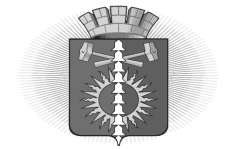 Муниципальное казенное учреждение«Управление образования городского округа Верхний Тагил»ул. Чапаева, д. 54, Верхний Тагил, Свердловская область, 624162тел/факс (34357) 4-99-98-E-mail:  GoronoVT@yandex.ruОКПО 44667372   ОГРН 1146682002455ИНН / КПП 6682007342 / 66820100122.10.2021  № Руководителям ОО